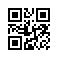 Strana:  1 z Strana:  1 z 11111Odběratel:Odběratel:Odběratel:Odběratel:Odběratel:Odběratel:Ústav živočišné fyziologie a genetiky AV ČR, v.v.i.
Rumburská 89
277 21 LIBĚCHOV
Česká republikaÚstav živočišné fyziologie a genetiky AV ČR, v.v.i.
Rumburská 89
277 21 LIBĚCHOV
Česká republikaÚstav živočišné fyziologie a genetiky AV ČR, v.v.i.
Rumburská 89
277 21 LIBĚCHOV
Česká republikaÚstav živočišné fyziologie a genetiky AV ČR, v.v.i.
Rumburská 89
277 21 LIBĚCHOV
Česká republikaÚstav živočišné fyziologie a genetiky AV ČR, v.v.i.
Rumburská 89
277 21 LIBĚCHOV
Česká republikaÚstav živočišné fyziologie a genetiky AV ČR, v.v.i.
Rumburská 89
277 21 LIBĚCHOV
Česká republikaÚstav živočišné fyziologie a genetiky AV ČR, v.v.i.
Rumburská 89
277 21 LIBĚCHOV
Česká republikaÚstav živočišné fyziologie a genetiky AV ČR, v.v.i.
Rumburská 89
277 21 LIBĚCHOV
Česká republikaÚstav živočišné fyziologie a genetiky AV ČR, v.v.i.
Rumburská 89
277 21 LIBĚCHOV
Česká republikaÚstav živočišné fyziologie a genetiky AV ČR, v.v.i.
Rumburská 89
277 21 LIBĚCHOV
Česká republikaÚstav živočišné fyziologie a genetiky AV ČR, v.v.i.
Rumburská 89
277 21 LIBĚCHOV
Česká republikaÚstav živočišné fyziologie a genetiky AV ČR, v.v.i.
Rumburská 89
277 21 LIBĚCHOV
Česká republikaPID:PID:PID:PID:PID:UZFG2022-3722UZFG2022-3722UZFG2022-3722UZFG2022-3722UZFG2022-3722UZFG2022-3722UZFG2022-3722Odběratel:Odběratel:Odběratel:Ústav živočišné fyziologie a genetiky AV ČR, v.v.i.
Rumburská 89
277 21 LIBĚCHOV
Česká republikaÚstav živočišné fyziologie a genetiky AV ČR, v.v.i.
Rumburská 89
277 21 LIBĚCHOV
Česká republikaÚstav živočišné fyziologie a genetiky AV ČR, v.v.i.
Rumburská 89
277 21 LIBĚCHOV
Česká republikaÚstav živočišné fyziologie a genetiky AV ČR, v.v.i.
Rumburská 89
277 21 LIBĚCHOV
Česká republikaÚstav živočišné fyziologie a genetiky AV ČR, v.v.i.
Rumburská 89
277 21 LIBĚCHOV
Česká republikaÚstav živočišné fyziologie a genetiky AV ČR, v.v.i.
Rumburská 89
277 21 LIBĚCHOV
Česká republikaÚstav živočišné fyziologie a genetiky AV ČR, v.v.i.
Rumburská 89
277 21 LIBĚCHOV
Česká republikaÚstav živočišné fyziologie a genetiky AV ČR, v.v.i.
Rumburská 89
277 21 LIBĚCHOV
Česká republikaÚstav živočišné fyziologie a genetiky AV ČR, v.v.i.
Rumburská 89
277 21 LIBĚCHOV
Česká republikaÚstav živočišné fyziologie a genetiky AV ČR, v.v.i.
Rumburská 89
277 21 LIBĚCHOV
Česká republikaÚstav živočišné fyziologie a genetiky AV ČR, v.v.i.
Rumburská 89
277 21 LIBĚCHOV
Česká republikaÚstav živočišné fyziologie a genetiky AV ČR, v.v.i.
Rumburská 89
277 21 LIBĚCHOV
Česká republikaPID:PID:PID:PID:PID:UZFG2022-3722UZFG2022-3722UZFG2022-3722UZFG2022-3722UZFG2022-3722UZFG2022-3722UZFG2022-37222215002022150020Odběratel:Odběratel:Odběratel:Ústav živočišné fyziologie a genetiky AV ČR, v.v.i.
Rumburská 89
277 21 LIBĚCHOV
Česká republikaÚstav živočišné fyziologie a genetiky AV ČR, v.v.i.
Rumburská 89
277 21 LIBĚCHOV
Česká republikaÚstav živočišné fyziologie a genetiky AV ČR, v.v.i.
Rumburská 89
277 21 LIBĚCHOV
Česká republikaÚstav živočišné fyziologie a genetiky AV ČR, v.v.i.
Rumburská 89
277 21 LIBĚCHOV
Česká republikaÚstav živočišné fyziologie a genetiky AV ČR, v.v.i.
Rumburská 89
277 21 LIBĚCHOV
Česká republikaÚstav živočišné fyziologie a genetiky AV ČR, v.v.i.
Rumburská 89
277 21 LIBĚCHOV
Česká republikaÚstav živočišné fyziologie a genetiky AV ČR, v.v.i.
Rumburská 89
277 21 LIBĚCHOV
Česká republikaÚstav živočišné fyziologie a genetiky AV ČR, v.v.i.
Rumburská 89
277 21 LIBĚCHOV
Česká republikaÚstav živočišné fyziologie a genetiky AV ČR, v.v.i.
Rumburská 89
277 21 LIBĚCHOV
Česká republikaÚstav živočišné fyziologie a genetiky AV ČR, v.v.i.
Rumburská 89
277 21 LIBĚCHOV
Česká republikaÚstav živočišné fyziologie a genetiky AV ČR, v.v.i.
Rumburská 89
277 21 LIBĚCHOV
Česká republikaÚstav živočišné fyziologie a genetiky AV ČR, v.v.i.
Rumburská 89
277 21 LIBĚCHOV
Česká republikaPID:PID:PID:PID:PID:UZFG2022-3722UZFG2022-3722UZFG2022-3722UZFG2022-3722UZFG2022-3722UZFG2022-3722UZFG2022-37222215002022150020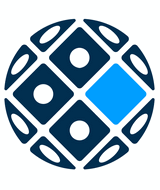 Ústav živočišné fyziologie a genetiky AV ČR, v.v.i.
Rumburská 89
277 21 LIBĚCHOV
Česká republikaÚstav živočišné fyziologie a genetiky AV ČR, v.v.i.
Rumburská 89
277 21 LIBĚCHOV
Česká republikaÚstav živočišné fyziologie a genetiky AV ČR, v.v.i.
Rumburská 89
277 21 LIBĚCHOV
Česká republikaÚstav živočišné fyziologie a genetiky AV ČR, v.v.i.
Rumburská 89
277 21 LIBĚCHOV
Česká republikaÚstav živočišné fyziologie a genetiky AV ČR, v.v.i.
Rumburská 89
277 21 LIBĚCHOV
Česká republikaÚstav živočišné fyziologie a genetiky AV ČR, v.v.i.
Rumburská 89
277 21 LIBĚCHOV
Česká republikaÚstav živočišné fyziologie a genetiky AV ČR, v.v.i.
Rumburská 89
277 21 LIBĚCHOV
Česká republikaÚstav živočišné fyziologie a genetiky AV ČR, v.v.i.
Rumburská 89
277 21 LIBĚCHOV
Česká republikaÚstav živočišné fyziologie a genetiky AV ČR, v.v.i.
Rumburská 89
277 21 LIBĚCHOV
Česká republikaÚstav živočišné fyziologie a genetiky AV ČR, v.v.i.
Rumburská 89
277 21 LIBĚCHOV
Česká republikaÚstav živočišné fyziologie a genetiky AV ČR, v.v.i.
Rumburská 89
277 21 LIBĚCHOV
Česká republikaÚstav živočišné fyziologie a genetiky AV ČR, v.v.i.
Rumburská 89
277 21 LIBĚCHOV
Česká republikaSmlouva:Smlouva:Smlouva:Smlouva:Smlouva:REG-21-R-2017REG-21-R-2017REG-21-R-2017REG-21-R-2017REG-21-R-2017REG-21-R-2017REG-21-R-20172215002022150020Ústav živočišné fyziologie a genetiky AV ČR, v.v.i.
Rumburská 89
277 21 LIBĚCHOV
Česká republikaÚstav živočišné fyziologie a genetiky AV ČR, v.v.i.
Rumburská 89
277 21 LIBĚCHOV
Česká republikaÚstav živočišné fyziologie a genetiky AV ČR, v.v.i.
Rumburská 89
277 21 LIBĚCHOV
Česká republikaÚstav živočišné fyziologie a genetiky AV ČR, v.v.i.
Rumburská 89
277 21 LIBĚCHOV
Česká republikaÚstav živočišné fyziologie a genetiky AV ČR, v.v.i.
Rumburská 89
277 21 LIBĚCHOV
Česká republikaÚstav živočišné fyziologie a genetiky AV ČR, v.v.i.
Rumburská 89
277 21 LIBĚCHOV
Česká republikaÚstav živočišné fyziologie a genetiky AV ČR, v.v.i.
Rumburská 89
277 21 LIBĚCHOV
Česká republikaÚstav živočišné fyziologie a genetiky AV ČR, v.v.i.
Rumburská 89
277 21 LIBĚCHOV
Česká republikaÚstav živočišné fyziologie a genetiky AV ČR, v.v.i.
Rumburská 89
277 21 LIBĚCHOV
Česká republikaÚstav živočišné fyziologie a genetiky AV ČR, v.v.i.
Rumburská 89
277 21 LIBĚCHOV
Česká republikaÚstav živočišné fyziologie a genetiky AV ČR, v.v.i.
Rumburská 89
277 21 LIBĚCHOV
Česká republikaÚstav živočišné fyziologie a genetiky AV ČR, v.v.i.
Rumburská 89
277 21 LIBĚCHOV
Česká republika2215002022150020Ústav živočišné fyziologie a genetiky AV ČR, v.v.i.
Rumburská 89
277 21 LIBĚCHOV
Česká republikaÚstav živočišné fyziologie a genetiky AV ČR, v.v.i.
Rumburská 89
277 21 LIBĚCHOV
Česká republikaÚstav živočišné fyziologie a genetiky AV ČR, v.v.i.
Rumburská 89
277 21 LIBĚCHOV
Česká republikaÚstav živočišné fyziologie a genetiky AV ČR, v.v.i.
Rumburská 89
277 21 LIBĚCHOV
Česká republikaÚstav živočišné fyziologie a genetiky AV ČR, v.v.i.
Rumburská 89
277 21 LIBĚCHOV
Česká republikaÚstav živočišné fyziologie a genetiky AV ČR, v.v.i.
Rumburská 89
277 21 LIBĚCHOV
Česká republikaÚstav živočišné fyziologie a genetiky AV ČR, v.v.i.
Rumburská 89
277 21 LIBĚCHOV
Česká republikaÚstav živočišné fyziologie a genetiky AV ČR, v.v.i.
Rumburská 89
277 21 LIBĚCHOV
Česká republikaÚstav živočišné fyziologie a genetiky AV ČR, v.v.i.
Rumburská 89
277 21 LIBĚCHOV
Česká republikaÚstav živočišné fyziologie a genetiky AV ČR, v.v.i.
Rumburská 89
277 21 LIBĚCHOV
Česká republikaÚstav živočišné fyziologie a genetiky AV ČR, v.v.i.
Rumburská 89
277 21 LIBĚCHOV
Česká republikaÚstav živočišné fyziologie a genetiky AV ČR, v.v.i.
Rumburská 89
277 21 LIBĚCHOV
Česká republikaČíslo účtu:Číslo účtu:Číslo účtu:Číslo účtu:Číslo účtu:107-1999330287/0100107-1999330287/0100107-1999330287/0100107-1999330287/0100107-1999330287/0100107-1999330287/0100107-1999330287/01002215002022150020Ústav živočišné fyziologie a genetiky AV ČR, v.v.i.
Rumburská 89
277 21 LIBĚCHOV
Česká republikaÚstav živočišné fyziologie a genetiky AV ČR, v.v.i.
Rumburská 89
277 21 LIBĚCHOV
Česká republikaÚstav živočišné fyziologie a genetiky AV ČR, v.v.i.
Rumburská 89
277 21 LIBĚCHOV
Česká republikaÚstav živočišné fyziologie a genetiky AV ČR, v.v.i.
Rumburská 89
277 21 LIBĚCHOV
Česká republikaÚstav živočišné fyziologie a genetiky AV ČR, v.v.i.
Rumburská 89
277 21 LIBĚCHOV
Česká republikaÚstav živočišné fyziologie a genetiky AV ČR, v.v.i.
Rumburská 89
277 21 LIBĚCHOV
Česká republikaÚstav živočišné fyziologie a genetiky AV ČR, v.v.i.
Rumburská 89
277 21 LIBĚCHOV
Česká republikaÚstav živočišné fyziologie a genetiky AV ČR, v.v.i.
Rumburská 89
277 21 LIBĚCHOV
Česká republikaÚstav živočišné fyziologie a genetiky AV ČR, v.v.i.
Rumburská 89
277 21 LIBĚCHOV
Česká republikaÚstav živočišné fyziologie a genetiky AV ČR, v.v.i.
Rumburská 89
277 21 LIBĚCHOV
Česká republikaÚstav živočišné fyziologie a genetiky AV ČR, v.v.i.
Rumburská 89
277 21 LIBĚCHOV
Česká republikaÚstav živočišné fyziologie a genetiky AV ČR, v.v.i.
Rumburská 89
277 21 LIBĚCHOV
Česká republikaPeněžní ústav:Peněžní ústav:Peněžní ústav:Peněžní ústav:Peněžní ústav:Komerční banka, a.s.Komerční banka, a.s.Komerční banka, a.s.Komerční banka, a.s.Komerční banka, a.s.Komerční banka, a.s.Komerční banka, a.s.2215002022150020Ústav živočišné fyziologie a genetiky AV ČR, v.v.i.
Rumburská 89
277 21 LIBĚCHOV
Česká republikaÚstav živočišné fyziologie a genetiky AV ČR, v.v.i.
Rumburská 89
277 21 LIBĚCHOV
Česká republikaÚstav živočišné fyziologie a genetiky AV ČR, v.v.i.
Rumburská 89
277 21 LIBĚCHOV
Česká republikaÚstav živočišné fyziologie a genetiky AV ČR, v.v.i.
Rumburská 89
277 21 LIBĚCHOV
Česká republikaÚstav živočišné fyziologie a genetiky AV ČR, v.v.i.
Rumburská 89
277 21 LIBĚCHOV
Česká republikaÚstav živočišné fyziologie a genetiky AV ČR, v.v.i.
Rumburská 89
277 21 LIBĚCHOV
Česká republikaÚstav živočišné fyziologie a genetiky AV ČR, v.v.i.
Rumburská 89
277 21 LIBĚCHOV
Česká republikaÚstav živočišné fyziologie a genetiky AV ČR, v.v.i.
Rumburská 89
277 21 LIBĚCHOV
Česká republikaÚstav živočišné fyziologie a genetiky AV ČR, v.v.i.
Rumburská 89
277 21 LIBĚCHOV
Česká republikaÚstav živočišné fyziologie a genetiky AV ČR, v.v.i.
Rumburská 89
277 21 LIBĚCHOV
Česká republikaÚstav živočišné fyziologie a genetiky AV ČR, v.v.i.
Rumburská 89
277 21 LIBĚCHOV
Česká republikaÚstav živočišné fyziologie a genetiky AV ČR, v.v.i.
Rumburská 89
277 21 LIBĚCHOV
Česká republika22150020221500202215002022150020Dodavatel:Dodavatel:Dodavatel:Dodavatel:Dodavatel:Dodavatel:Dodavatel:2215002022150020DIČ:DIČ:DIČ:CZ67985904CZ67985904CZ67985904CZ67985904Dodavatel:Dodavatel:Dodavatel:Dodavatel:Dodavatel:Dodavatel:Dodavatel:2215002022150020DIČ:DIČ:DIČ:CZ67985904CZ67985904CZ67985904CZ67985904IČ:IČ:0454951104549511045495110454951104549511DIČ:DIČ:2215002022150020IČ:IČ:IČ:67985904679859046798590467985904IČ:IČ:0454951104549511045495110454951104549511DIČ:DIČ:2215002022150020IČ:IČ:IČ:679859046798590467985904679859042215002022150020IČ:IČ:IČ:679859046798590467985904679859042215002022150020IČ:IČ:IČ:6798590467985904679859046798590422150020221500202215002022150020Konečný příjemce:Konečný příjemce:Konečný příjemce:Konečný příjemce:Konečný příjemce:Konečný příjemce:Konečný příjemce:Konečný příjemce:Konečný příjemce:Konečný příjemce:221500202215002022150020221500202215002022150020Platnost objednávky do:Platnost objednávky do:Platnost objednávky do:Platnost objednávky do:Platnost objednávky do:Platnost objednávky do:Platnost objednávky do:Platnost objednávky do:31.12.202231.12.202231.12.202231.12.2022Termín dodání:Termín dodání:Termín dodání:Termín dodání:Termín dodání:Termín dodání:Termín dodání:31.12.202231.12.202231.12.202231.12.2022Forma úhrady:Forma úhrady:Forma úhrady:Forma úhrady:Forma úhrady:Forma úhrady:Forma úhrady:PříkazemPříkazemPříkazemPříkazemForma úhrady:Forma úhrady:Forma úhrady:Forma úhrady:Forma úhrady:Forma úhrady:Forma úhrady:PříkazemPříkazemPříkazemPříkazemForma úhrady:Forma úhrady:Forma úhrady:Forma úhrady:Forma úhrady:Forma úhrady:Forma úhrady:PříkazemPříkazemPříkazemPříkazemTermín úhrady:Termín úhrady:Termín úhrady:Termín úhrady:Termín úhrady:Termín úhrady:Termín úhrady:Při fakturaci vždy uvádějte číslo objednávky. Při fakturaci vždy uvádějte číslo objednávky. Při fakturaci vždy uvádějte číslo objednávky. Při fakturaci vždy uvádějte číslo objednávky. Při fakturaci vždy uvádějte číslo objednávky. Při fakturaci vždy uvádějte číslo objednávky. Při fakturaci vždy uvádějte číslo objednávky. Při fakturaci vždy uvádějte číslo objednávky. Při fakturaci vždy uvádějte číslo objednávky. Při fakturaci vždy uvádějte číslo objednávky. Při fakturaci vždy uvádějte číslo objednávky. Při fakturaci vždy uvádějte číslo objednávky. Při fakturaci vždy uvádějte číslo objednávky. Při fakturaci vždy uvádějte číslo objednávky. Při fakturaci vždy uvádějte číslo objednávky. Při fakturaci vždy uvádějte číslo objednávky. Při fakturaci vždy uvádějte číslo objednávky. Při fakturaci vždy uvádějte číslo objednávky. Při fakturaci vždy uvádějte číslo objednávky. Při fakturaci vždy uvádějte číslo objednávky. Při fakturaci vždy uvádějte číslo objednávky. Při fakturaci vždy uvádějte číslo objednávky. Při fakturaci vždy uvádějte číslo objednávky. Při fakturaci vždy uvádějte číslo objednávky. Při fakturaci vždy uvádějte číslo objednávky. Při fakturaci vždy uvádějte číslo objednávky. Při fakturaci vždy uvádějte číslo objednávky. Vámi vystavená faktura bude způsobilá k úhradě pouze při uvedení čísla projektu, tj. "OPVVV 0460" v textu faktury. Prosíme o laskavé uvedení tohoto čísla a o potvrzení přijetí objednávky. Děkujeme.Vámi vystavená faktura bude způsobilá k úhradě pouze při uvedení čísla projektu, tj. "OPVVV 0460" v textu faktury. Prosíme o laskavé uvedení tohoto čísla a o potvrzení přijetí objednávky. Děkujeme.Vámi vystavená faktura bude způsobilá k úhradě pouze při uvedení čísla projektu, tj. "OPVVV 0460" v textu faktury. Prosíme o laskavé uvedení tohoto čísla a o potvrzení přijetí objednávky. Děkujeme.Vámi vystavená faktura bude způsobilá k úhradě pouze při uvedení čísla projektu, tj. "OPVVV 0460" v textu faktury. Prosíme o laskavé uvedení tohoto čísla a o potvrzení přijetí objednávky. Děkujeme.Vámi vystavená faktura bude způsobilá k úhradě pouze při uvedení čísla projektu, tj. "OPVVV 0460" v textu faktury. Prosíme o laskavé uvedení tohoto čísla a o potvrzení přijetí objednávky. Děkujeme.Vámi vystavená faktura bude způsobilá k úhradě pouze při uvedení čísla projektu, tj. "OPVVV 0460" v textu faktury. Prosíme o laskavé uvedení tohoto čísla a o potvrzení přijetí objednávky. Děkujeme.Vámi vystavená faktura bude způsobilá k úhradě pouze při uvedení čísla projektu, tj. "OPVVV 0460" v textu faktury. Prosíme o laskavé uvedení tohoto čísla a o potvrzení přijetí objednávky. Děkujeme.Vámi vystavená faktura bude způsobilá k úhradě pouze při uvedení čísla projektu, tj. "OPVVV 0460" v textu faktury. Prosíme o laskavé uvedení tohoto čísla a o potvrzení přijetí objednávky. Děkujeme.Vámi vystavená faktura bude způsobilá k úhradě pouze při uvedení čísla projektu, tj. "OPVVV 0460" v textu faktury. Prosíme o laskavé uvedení tohoto čísla a o potvrzení přijetí objednávky. Děkujeme.Vámi vystavená faktura bude způsobilá k úhradě pouze při uvedení čísla projektu, tj. "OPVVV 0460" v textu faktury. Prosíme o laskavé uvedení tohoto čísla a o potvrzení přijetí objednávky. Děkujeme.Vámi vystavená faktura bude způsobilá k úhradě pouze při uvedení čísla projektu, tj. "OPVVV 0460" v textu faktury. Prosíme o laskavé uvedení tohoto čísla a o potvrzení přijetí objednávky. Děkujeme.Vámi vystavená faktura bude způsobilá k úhradě pouze při uvedení čísla projektu, tj. "OPVVV 0460" v textu faktury. Prosíme o laskavé uvedení tohoto čísla a o potvrzení přijetí objednávky. Děkujeme.Vámi vystavená faktura bude způsobilá k úhradě pouze při uvedení čísla projektu, tj. "OPVVV 0460" v textu faktury. Prosíme o laskavé uvedení tohoto čísla a o potvrzení přijetí objednávky. Děkujeme.Vámi vystavená faktura bude způsobilá k úhradě pouze při uvedení čísla projektu, tj. "OPVVV 0460" v textu faktury. Prosíme o laskavé uvedení tohoto čísla a o potvrzení přijetí objednávky. Děkujeme.Vámi vystavená faktura bude způsobilá k úhradě pouze při uvedení čísla projektu, tj. "OPVVV 0460" v textu faktury. Prosíme o laskavé uvedení tohoto čísla a o potvrzení přijetí objednávky. Děkujeme.Vámi vystavená faktura bude způsobilá k úhradě pouze při uvedení čísla projektu, tj. "OPVVV 0460" v textu faktury. Prosíme o laskavé uvedení tohoto čísla a o potvrzení přijetí objednávky. Děkujeme.Vámi vystavená faktura bude způsobilá k úhradě pouze při uvedení čísla projektu, tj. "OPVVV 0460" v textu faktury. Prosíme o laskavé uvedení tohoto čísla a o potvrzení přijetí objednávky. Děkujeme.Vámi vystavená faktura bude způsobilá k úhradě pouze při uvedení čísla projektu, tj. "OPVVV 0460" v textu faktury. Prosíme o laskavé uvedení tohoto čísla a o potvrzení přijetí objednávky. Děkujeme.Vámi vystavená faktura bude způsobilá k úhradě pouze při uvedení čísla projektu, tj. "OPVVV 0460" v textu faktury. Prosíme o laskavé uvedení tohoto čísla a o potvrzení přijetí objednávky. Děkujeme.Vámi vystavená faktura bude způsobilá k úhradě pouze při uvedení čísla projektu, tj. "OPVVV 0460" v textu faktury. Prosíme o laskavé uvedení tohoto čísla a o potvrzení přijetí objednávky. Děkujeme.Vámi vystavená faktura bude způsobilá k úhradě pouze při uvedení čísla projektu, tj. "OPVVV 0460" v textu faktury. Prosíme o laskavé uvedení tohoto čísla a o potvrzení přijetí objednávky. Děkujeme.Vámi vystavená faktura bude způsobilá k úhradě pouze při uvedení čísla projektu, tj. "OPVVV 0460" v textu faktury. Prosíme o laskavé uvedení tohoto čísla a o potvrzení přijetí objednávky. Děkujeme.Vámi vystavená faktura bude způsobilá k úhradě pouze při uvedení čísla projektu, tj. "OPVVV 0460" v textu faktury. Prosíme o laskavé uvedení tohoto čísla a o potvrzení přijetí objednávky. Děkujeme.Vámi vystavená faktura bude způsobilá k úhradě pouze při uvedení čísla projektu, tj. "OPVVV 0460" v textu faktury. Prosíme o laskavé uvedení tohoto čísla a o potvrzení přijetí objednávky. Děkujeme.Vámi vystavená faktura bude způsobilá k úhradě pouze při uvedení čísla projektu, tj. "OPVVV 0460" v textu faktury. Prosíme o laskavé uvedení tohoto čísla a o potvrzení přijetí objednávky. Děkujeme.Vámi vystavená faktura bude způsobilá k úhradě pouze při uvedení čísla projektu, tj. "OPVVV 0460" v textu faktury. Prosíme o laskavé uvedení tohoto čísla a o potvrzení přijetí objednávky. Děkujeme.Vámi vystavená faktura bude způsobilá k úhradě pouze při uvedení čísla projektu, tj. "OPVVV 0460" v textu faktury. Prosíme o laskavé uvedení tohoto čísla a o potvrzení přijetí objednávky. Děkujeme.PoložkaPoložkaPoložkaPoložkaPoložkaPoložkaPoložkaPoložkaPoložkaPoložkaPoložkaPoložkaPoložkaPoložkaPoložkaPoložkaPoložkaPoložkaPoložkaPoložkaPoložkaPoložkaPoložkaPoložkaPoložkaPoložkaPoložkaPoložkaReferenční čísloReferenční čísloReferenční čísloReferenční čísloReferenční čísloMnožstvíMnožstvíMnožstvíMJMJMJMJMJMJCena/MJ bez DPHCena/MJ bez DPHCena/MJ bez DPHCena/MJ bez DPHCena/MJ bez DPHCelkem bez DPHCelkem bez DPHCelkem bez DPHCelkem bez DPHCelkem bez DPHCelkem bez DPHCelkem bez DPHCelkem bez DPHCelkem bez DPHObjednávka dle čl. III. odst. 1 příkazní smlouvy REG-21-R-2017 ze dne 12. 5. 2017 na služby při výkonu zadavatelských činností k veřejné zakázce na dodávky s názvem Dodávka peptidů (DNS) na minitendry v roce 2022Objednávka dle čl. III. odst. 1 příkazní smlouvy REG-21-R-2017 ze dne 12. 5. 2017 na služby při výkonu zadavatelských činností k veřejné zakázce na dodávky s názvem Dodávka peptidů (DNS) na minitendry v roce 2022Objednávka dle čl. III. odst. 1 příkazní smlouvy REG-21-R-2017 ze dne 12. 5. 2017 na služby při výkonu zadavatelských činností k veřejné zakázce na dodávky s názvem Dodávka peptidů (DNS) na minitendry v roce 2022Objednávka dle čl. III. odst. 1 příkazní smlouvy REG-21-R-2017 ze dne 12. 5. 2017 na služby při výkonu zadavatelských činností k veřejné zakázce na dodávky s názvem Dodávka peptidů (DNS) na minitendry v roce 2022Objednávka dle čl. III. odst. 1 příkazní smlouvy REG-21-R-2017 ze dne 12. 5. 2017 na služby při výkonu zadavatelských činností k veřejné zakázce na dodávky s názvem Dodávka peptidů (DNS) na minitendry v roce 2022Objednávka dle čl. III. odst. 1 příkazní smlouvy REG-21-R-2017 ze dne 12. 5. 2017 na služby při výkonu zadavatelských činností k veřejné zakázce na dodávky s názvem Dodávka peptidů (DNS) na minitendry v roce 2022Objednávka dle čl. III. odst. 1 příkazní smlouvy REG-21-R-2017 ze dne 12. 5. 2017 na služby při výkonu zadavatelských činností k veřejné zakázce na dodávky s názvem Dodávka peptidů (DNS) na minitendry v roce 2022Objednávka dle čl. III. odst. 1 příkazní smlouvy REG-21-R-2017 ze dne 12. 5. 2017 na služby při výkonu zadavatelských činností k veřejné zakázce na dodávky s názvem Dodávka peptidů (DNS) na minitendry v roce 2022Objednávka dle čl. III. odst. 1 příkazní smlouvy REG-21-R-2017 ze dne 12. 5. 2017 na služby při výkonu zadavatelských činností k veřejné zakázce na dodávky s názvem Dodávka peptidů (DNS) na minitendry v roce 2022Objednávka dle čl. III. odst. 1 příkazní smlouvy REG-21-R-2017 ze dne 12. 5. 2017 na služby při výkonu zadavatelských činností k veřejné zakázce na dodávky s názvem Dodávka peptidů (DNS) na minitendry v roce 2022Objednávka dle čl. III. odst. 1 příkazní smlouvy REG-21-R-2017 ze dne 12. 5. 2017 na služby při výkonu zadavatelských činností k veřejné zakázce na dodávky s názvem Dodávka peptidů (DNS) na minitendry v roce 2022Objednávka dle čl. III. odst. 1 příkazní smlouvy REG-21-R-2017 ze dne 12. 5. 2017 na služby při výkonu zadavatelských činností k veřejné zakázce na dodávky s názvem Dodávka peptidů (DNS) na minitendry v roce 2022Objednávka dle čl. III. odst. 1 příkazní smlouvy REG-21-R-2017 ze dne 12. 5. 2017 na služby při výkonu zadavatelských činností k veřejné zakázce na dodávky s názvem Dodávka peptidů (DNS) na minitendry v roce 2022Objednávka dle čl. III. odst. 1 příkazní smlouvy REG-21-R-2017 ze dne 12. 5. 2017 na služby při výkonu zadavatelských činností k veřejné zakázce na dodávky s názvem Dodávka peptidů (DNS) na minitendry v roce 2022Objednávka dle čl. III. odst. 1 příkazní smlouvy REG-21-R-2017 ze dne 12. 5. 2017 na služby při výkonu zadavatelských činností k veřejné zakázce na dodávky s názvem Dodávka peptidů (DNS) na minitendry v roce 2022Objednávka dle čl. III. odst. 1 příkazní smlouvy REG-21-R-2017 ze dne 12. 5. 2017 na služby při výkonu zadavatelských činností k veřejné zakázce na dodávky s názvem Dodávka peptidů (DNS) na minitendry v roce 2022Objednávka dle čl. III. odst. 1 příkazní smlouvy REG-21-R-2017 ze dne 12. 5. 2017 na služby při výkonu zadavatelských činností k veřejné zakázce na dodávky s názvem Dodávka peptidů (DNS) na minitendry v roce 2022Objednávka dle čl. III. odst. 1 příkazní smlouvy REG-21-R-2017 ze dne 12. 5. 2017 na služby při výkonu zadavatelských činností k veřejné zakázce na dodávky s názvem Dodávka peptidů (DNS) na minitendry v roce 2022Objednávka dle čl. III. odst. 1 příkazní smlouvy REG-21-R-2017 ze dne 12. 5. 2017 na služby při výkonu zadavatelských činností k veřejné zakázce na dodávky s názvem Dodávka peptidů (DNS) na minitendry v roce 2022Objednávka dle čl. III. odst. 1 příkazní smlouvy REG-21-R-2017 ze dne 12. 5. 2017 na služby při výkonu zadavatelských činností k veřejné zakázce na dodávky s názvem Dodávka peptidů (DNS) na minitendry v roce 2022Objednávka dle čl. III. odst. 1 příkazní smlouvy REG-21-R-2017 ze dne 12. 5. 2017 na služby při výkonu zadavatelských činností k veřejné zakázce na dodávky s názvem Dodávka peptidů (DNS) na minitendry v roce 2022Objednávka dle čl. III. odst. 1 příkazní smlouvy REG-21-R-2017 ze dne 12. 5. 2017 na služby při výkonu zadavatelských činností k veřejné zakázce na dodávky s názvem Dodávka peptidů (DNS) na minitendry v roce 2022Objednávka dle čl. III. odst. 1 příkazní smlouvy REG-21-R-2017 ze dne 12. 5. 2017 na služby při výkonu zadavatelských činností k veřejné zakázce na dodávky s názvem Dodávka peptidů (DNS) na minitendry v roce 2022Objednávka dle čl. III. odst. 1 příkazní smlouvy REG-21-R-2017 ze dne 12. 5. 2017 na služby při výkonu zadavatelských činností k veřejné zakázce na dodávky s názvem Dodávka peptidů (DNS) na minitendry v roce 2022Objednávka dle čl. III. odst. 1 příkazní smlouvy REG-21-R-2017 ze dne 12. 5. 2017 na služby při výkonu zadavatelských činností k veřejné zakázce na dodávky s názvem Dodávka peptidů (DNS) na minitendry v roce 2022Objednávka dle čl. III. odst. 1 příkazní smlouvy REG-21-R-2017 ze dne 12. 5. 2017 na služby při výkonu zadavatelských činností k veřejné zakázce na dodávky s názvem Dodávka peptidů (DNS) na minitendry v roce 2022Objednávka dle čl. III. odst. 1 příkazní smlouvy REG-21-R-2017 ze dne 12. 5. 2017 na služby při výkonu zadavatelských činností k veřejné zakázce na dodávky s názvem Dodávka peptidů (DNS) na minitendry v roce 2022Objednávka dle čl. III. odst. 1 příkazní smlouvy REG-21-R-2017 ze dne 12. 5. 2017 na služby při výkonu zadavatelských činností k veřejné zakázce na dodávky s názvem Dodávka peptidů (DNS) na minitendry v roce 2022Datum vystavení:Datum vystavení:Datum vystavení:Datum vystavení:Datum vystavení:Datum vystavení:02.12.202202.12.202202.12.2022Vystavil:
Olivová Tereza
E-mail: olivova@iapg.cas.cz
                                                                      ...................
                                                                          Razítko, podpisVystavil:
Olivová Tereza
E-mail: olivova@iapg.cas.cz
                                                                      ...................
                                                                          Razítko, podpisVystavil:
Olivová Tereza
E-mail: olivova@iapg.cas.cz
                                                                      ...................
                                                                          Razítko, podpisVystavil:
Olivová Tereza
E-mail: olivova@iapg.cas.cz
                                                                      ...................
                                                                          Razítko, podpisVystavil:
Olivová Tereza
E-mail: olivova@iapg.cas.cz
                                                                      ...................
                                                                          Razítko, podpisVystavil:
Olivová Tereza
E-mail: olivova@iapg.cas.cz
                                                                      ...................
                                                                          Razítko, podpisVystavil:
Olivová Tereza
E-mail: olivova@iapg.cas.cz
                                                                      ...................
                                                                          Razítko, podpisVystavil:
Olivová Tereza
E-mail: olivova@iapg.cas.cz
                                                                      ...................
                                                                          Razítko, podpisVystavil:
Olivová Tereza
E-mail: olivova@iapg.cas.cz
                                                                      ...................
                                                                          Razítko, podpisVystavil:
Olivová Tereza
E-mail: olivova@iapg.cas.cz
                                                                      ...................
                                                                          Razítko, podpisVystavil:
Olivová Tereza
E-mail: olivova@iapg.cas.cz
                                                                      ...................
                                                                          Razítko, podpisVystavil:
Olivová Tereza
E-mail: olivova@iapg.cas.cz
                                                                      ...................
                                                                          Razítko, podpisVystavil:
Olivová Tereza
E-mail: olivova@iapg.cas.cz
                                                                      ...................
                                                                          Razítko, podpisVystavil:
Olivová Tereza
E-mail: olivova@iapg.cas.cz
                                                                      ...................
                                                                          Razítko, podpisVystavil:
Olivová Tereza
E-mail: olivova@iapg.cas.cz
                                                                      ...................
                                                                          Razítko, podpisVystavil:
Olivová Tereza
E-mail: olivova@iapg.cas.cz
                                                                      ...................
                                                                          Razítko, podpisVystavil:
Olivová Tereza
E-mail: olivova@iapg.cas.cz
                                                                      ...................
                                                                          Razítko, podpisVystavil:
Olivová Tereza
E-mail: olivova@iapg.cas.cz
                                                                      ...................
                                                                          Razítko, podpisVystavil:
Olivová Tereza
E-mail: olivova@iapg.cas.cz
                                                                      ...................
                                                                          Razítko, podpisVystavil:
Olivová Tereza
E-mail: olivova@iapg.cas.cz
                                                                      ...................
                                                                          Razítko, podpisVystavil:
Olivová Tereza
E-mail: olivova@iapg.cas.cz
                                                                      ...................
                                                                          Razítko, podpisVystavil:
Olivová Tereza
E-mail: olivova@iapg.cas.cz
                                                                      ...................
                                                                          Razítko, podpisVystavil:
Olivová Tereza
E-mail: olivova@iapg.cas.cz
                                                                      ...................
                                                                          Razítko, podpisVystavil:
Olivová Tereza
E-mail: olivova@iapg.cas.cz
                                                                      ...................
                                                                          Razítko, podpisVystavil:
Olivová Tereza
E-mail: olivova@iapg.cas.cz
                                                                      ...................
                                                                          Razítko, podpisVystavil:
Olivová Tereza
E-mail: olivova@iapg.cas.cz
                                                                      ...................
                                                                          Razítko, podpisVystavil:
Olivová Tereza
E-mail: olivova@iapg.cas.cz
                                                                      ...................
                                                                          Razítko, podpisVystavil:
Olivová Tereza
E-mail: olivova@iapg.cas.cz
                                                                      ...................
                                                                          Razítko, podpisInterní údaje objednatele : 811000 \ 120 \ 7851 CNE OPVVV Skalníková \ 0400   Deník: 15 \ Objednávky - OP VVV CNEInterní údaje objednatele : 811000 \ 120 \ 7851 CNE OPVVV Skalníková \ 0400   Deník: 15 \ Objednávky - OP VVV CNEInterní údaje objednatele : 811000 \ 120 \ 7851 CNE OPVVV Skalníková \ 0400   Deník: 15 \ Objednávky - OP VVV CNEInterní údaje objednatele : 811000 \ 120 \ 7851 CNE OPVVV Skalníková \ 0400   Deník: 15 \ Objednávky - OP VVV CNEInterní údaje objednatele : 811000 \ 120 \ 7851 CNE OPVVV Skalníková \ 0400   Deník: 15 \ Objednávky - OP VVV CNEInterní údaje objednatele : 811000 \ 120 \ 7851 CNE OPVVV Skalníková \ 0400   Deník: 15 \ Objednávky - OP VVV CNEInterní údaje objednatele : 811000 \ 120 \ 7851 CNE OPVVV Skalníková \ 0400   Deník: 15 \ Objednávky - OP VVV CNEInterní údaje objednatele : 811000 \ 120 \ 7851 CNE OPVVV Skalníková \ 0400   Deník: 15 \ Objednávky - OP VVV CNEInterní údaje objednatele : 811000 \ 120 \ 7851 CNE OPVVV Skalníková \ 0400   Deník: 15 \ Objednávky - OP VVV CNEInterní údaje objednatele : 811000 \ 120 \ 7851 CNE OPVVV Skalníková \ 0400   Deník: 15 \ Objednávky - OP VVV CNEInterní údaje objednatele : 811000 \ 120 \ 7851 CNE OPVVV Skalníková \ 0400   Deník: 15 \ Objednávky - OP VVV CNEInterní údaje objednatele : 811000 \ 120 \ 7851 CNE OPVVV Skalníková \ 0400   Deník: 15 \ Objednávky - OP VVV CNEInterní údaje objednatele : 811000 \ 120 \ 7851 CNE OPVVV Skalníková \ 0400   Deník: 15 \ Objednávky - OP VVV CNEInterní údaje objednatele : 811000 \ 120 \ 7851 CNE OPVVV Skalníková \ 0400   Deník: 15 \ Objednávky - OP VVV CNEInterní údaje objednatele : 811000 \ 120 \ 7851 CNE OPVVV Skalníková \ 0400   Deník: 15 \ Objednávky - OP VVV CNEInterní údaje objednatele : 811000 \ 120 \ 7851 CNE OPVVV Skalníková \ 0400   Deník: 15 \ Objednávky - OP VVV CNEInterní údaje objednatele : 811000 \ 120 \ 7851 CNE OPVVV Skalníková \ 0400   Deník: 15 \ Objednávky - OP VVV CNEInterní údaje objednatele : 811000 \ 120 \ 7851 CNE OPVVV Skalníková \ 0400   Deník: 15 \ Objednávky - OP VVV CNEInterní údaje objednatele : 811000 \ 120 \ 7851 CNE OPVVV Skalníková \ 0400   Deník: 15 \ Objednávky - OP VVV CNEInterní údaje objednatele : 811000 \ 120 \ 7851 CNE OPVVV Skalníková \ 0400   Deník: 15 \ Objednávky - OP VVV CNEInterní údaje objednatele : 811000 \ 120 \ 7851 CNE OPVVV Skalníková \ 0400   Deník: 15 \ Objednávky - OP VVV CNEInterní údaje objednatele : 811000 \ 120 \ 7851 CNE OPVVV Skalníková \ 0400   Deník: 15 \ Objednávky - OP VVV CNEInterní údaje objednatele : 811000 \ 120 \ 7851 CNE OPVVV Skalníková \ 0400   Deník: 15 \ Objednávky - OP VVV CNEInterní údaje objednatele : 811000 \ 120 \ 7851 CNE OPVVV Skalníková \ 0400   Deník: 15 \ Objednávky - OP VVV CNEInterní údaje objednatele : 811000 \ 120 \ 7851 CNE OPVVV Skalníková \ 0400   Deník: 15 \ Objednávky - OP VVV CNEInterní údaje objednatele : 811000 \ 120 \ 7851 CNE OPVVV Skalníková \ 0400   Deník: 15 \ Objednávky - OP VVV CNEInterní údaje objednatele : 811000 \ 120 \ 7851 CNE OPVVV Skalníková \ 0400   Deník: 15 \ Objednávky - OP VVV CNE